Application FormStudy Group Mobility 2019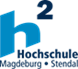 University of Applied Sciences Magdeburg-Stendal,GJU project office in cooperation with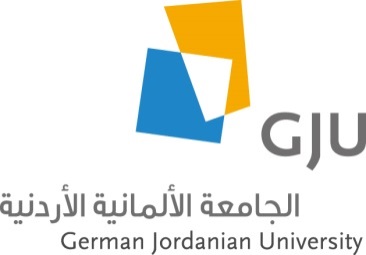 German Jordanian University (GJU)1. Project Title2. German Partner University3. German Jordanian University4. Objectives Primary aim and secondary objects; individual and scientific learning outcomes5. Project products Kind of products: exhibition, documentation, video, ... and form of presentation6. Duration of the project and project end phase Start - end of project; expected travel period; who intents to travel: GJU group or German group7. Time schedule Main activities and milestones 8. Project Description / Summary(Max. 300 characters with spaces)SignaturesPlace:     	  Date: 		     Responsible professor GJU:	Place:     	  Date:		     Responsible professor German University:Name of German partner universityName of facultyName of responsible professorNumber of participants  (female/male)Degree level / student´s field(s) of study  Name of schoolName of departmentName of responsible professorNumber of participants  (female/male)Degree level / student´s field(s) of study  